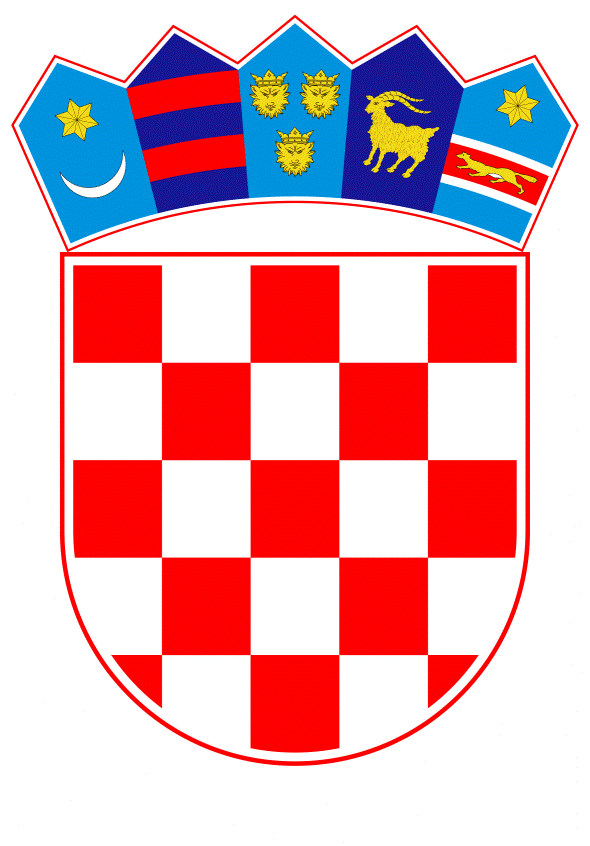 VLADA REPUBLIKE HRVATSKEZagreb, 13. srpnja 2023.______________________________________________________________________________________________________________________________________________________________________________________________________________________________PRIJEDLOGNa temelju članka 31. stavka 2. Zakona o Vladi Republike Hrvatske („Narodne novine“, br. 150/11., 119/14., 93/16., 116/18. i 80/22.) i članka 216. Zakona o radu („Narodne novine“, br. 93/14., 127/17., 98/19. i 151/22.) Vlada Republike Hrvatske je na sjednici održanoj _________ 2023. godine donijelaODLUKU O UMANJENJU PLAĆE I DODATAKA NA PLAĆU DRŽAVNIM SLUŽBENICIMA I NAMJEŠTENICIMA ZA VRIJEME SUDJELOVANJA U ŠTRAJKUI.Državnim službenicima i namještenicima, koji sudjeluju u štrajku najavljenom Vladi Republike Hrvatske dopisom Sindikata državnih i lokalnih službenika i namještenika Republike Hrvatske, broj 60/23 od 29. svibnja 2023., koji obuhvaća tijela sudbene vlasti i državna odvjetništva (u daljnjem tekstu: pravosudna tijela) na području Republike Hrvatske, s početkom 5. lipnja 2023. u 7,00 sati do ispunjenja štrajkaških zahtjeva, umanjit će se plaća i dodaci na plaću razmjerno vremenu sudjelovanja u štrajku, počevši od 17. srpnja 2023.II.Državnim službenicima i namještenicima iz točke I. ove Odluke za cijelo vremensko razdoblje sudjelovanja u štrajku uplatit će se obvezni doprinosi. III.Obvezuju se čelnici pravosudnih tijela da prikupe podatke o državnim službenicima i namještenicima koji sudjeluju u štrajku te vrijeme njihovog sudjelovanja u štrajku unesu u evidenciju radnog vremena radi provedbe točke I. ove Odluke. IV.Ova Odluka stupa na snagu danom donošenja i objavit će se u „Narodnim novinama“. KLASA: 
URBROJ: 
Zagreb, ___. lipnja 2023.Predsjednikmr. sc. Andrej Plenković, v. r.ObrazloženjeSindikat državnih i lokalnih službenika i namještenika (SDLSN), dopisom broj 60/23 od 29. svibnja 2023. najavio je štrajk koji će obuhvatiti tijela sudbene vlasti i državnog odvjetništva (u daljnjem tekstu: pravosudna tijela) na području Republike Hrvatske, s početkom 5. lipnja 2023. u 7,00 sati i trajat će sve do ispunjenja zahtjeva koje je SDLSN postavio Vladi Republike Hrvatske u postupku mirenja. Sukladno članku 216. Zakona o radu („Narodne novine“, br. 93/14., 127/17., 98/19. i 151/22.) radniku koji je sudjelovao u štrajku, plaća i dodaci na plaću, mogu se umanjiti razmjerno vremenu sudjelovanja u štrajku.Predlaže se umanjenje plaće i dodataka državnim službenicima i namještenicima koji sudjeluju u štrajku razmjerno vremenu njihovog sudjelovanja u štrajku, počevši od 17. srpnja 2023., a ne od prvog dana štrajka, jer je Vlada Republike Hrvatske ponudila Sindikatu način rješavanja nastalog spora nakon početka štrajka, u sklopu sveobuhvatnog rješavanja niskih plaća državnih službenika i namještenika te službenika i namještenika u javnim službama uvođenjem privremene zaštitne mjere, odnosno privremenog dodatka na plaću u neto iznosu od 100, 80 i 60 eura mjesečno, ovisno o pripadnosti pojedinog radnog mjesta službenika i namještenika odgovarajućem razredu raspona koeficijenata složenosti poslova. Razgovori sa sindikatom vođeni su od 5. lipnja do 12. srpnja 2023. godine s ciljem postizanja dogovora da bi se štrajk u pravosuđu prekinuo. Posljednja ponuda Vlade priopćena je Sindikatu 12. srpnja 2023. te je ostavljeno vrijeme za odgovor. Budući da Sindikat nije prihvatio ponudu, Vlada smatra da nije opravdano da vrijeme sudjelovanja u štrajku nakon odbijanja ponude i ostvarenog rasta plaća u srpnju bude plaćeno. Državnim službenicima i namještenicima koji sudjeluju u štrajku za cijelo vremensko razdoblje sudjelovanja u štrajku uplatit će se obvezni doprinosi. Predlaže se obvezati čelnike pravosudnih tijela da prikupe podatke o državnim službenicima i namještenicima koji sudjeluju u štrajku te da vrijeme njihovog sudjelovanja u štrajku unesu u evidenciju radnog vremena radi provedbe točke I. ove Odluke. Obvezivanje čelnika pravosudnih tijela na navedeno postupanje temelji se na odredbama Zakona o sudovima („Narodne novine“, br. 28/13., 33/15., 82/15., 82/16., 67/18., 21/22.) i Zakona o državnom odvjetništvu („Narodne novine“, br. 67/18. i 21/22.). Prema članku 30. stavku 1. Zakona o sudovima, predsjednik suda, između ostaloga, obavlja i poslove sudske uprave sukladno zakonu i sudskom poslovniku. Prema članku 31. stavku 1. i 3. istoga Zakona, predsjednik suda u obavljanju poslova sudske uprave donosi upravne i druge akte, izdaje naredbe i daje upute u okviru svojih ovlasti te obavlja nadzor nad urednim i pravodobnim obavljanjem poslova u sudu, a prema članku 32. Zakona, predsjednik suda usklađuje rad stalnih službi, sudskih odjela i drugih ustrojstvenih jedinica u sudu te je dužan izvijestiti viši sud i ministarstvo nadležno za poslove pravosuđa o svim pitanjima važnim za rad suda.Prema članku 5. Zakona o državnom odvjetništvu („Narodne novine“, br. 67/18. i 21/22.), državni odvjetnik odgovoran je za obavljanje poslova iz djelokruga državnog odvjetništva koje zastupa i kojim upravlja.Predlagatelj:Ministarstvo pravosuđa i upravePredmet:Prijedlog odluke o umanjenju plaće i dodataka na plaću državnim službenicima i namještenicima za vrijeme sudjelovanja u štrajku